No. UET/D&S/PB/187Dated: 14.06.2022The Chairman,Computer Science Department,UET, Taxila.Subject:	LIST OF DEFAULTER STUDENTS FOR SESSION - 2019.The undersigned has been directed by the Competent Authority to request you to advise the following students to deposit their pending dues mentioned against each upto 24.06.2022 (Friday).2.	As per clause 30.11 of Prospectus 2019, which is reproduced as under:- “The name of the defaulter’s student will be struck off from rolls of the university and he / she will have to pay the re-admission fee along with fees and fine before he/ she is re-admitted. Application to this effect shall be submitted to the concerned Dean of Faculty”.It is further added that the defaulter students may not be allowed to attend the classes up till recovery of their pending dues.Additional Treasurer UET, TaxilaCopy for information & necessary action to:The RegistrarTreasurerThe Controller of ExamsConvener Admission Committee Director Student AffairsIncharge Academic CellSecretary to the Vice ChancellorAll Notice Boards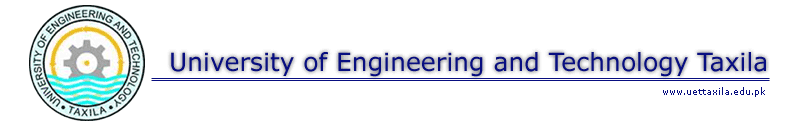 Sr. No.Registration No.Name of StudentSemesterlate fee fineOutstanding Dues19-CS-08UMM E RUBAB HASHMI4th5th41004100529005290019-CS-09EHTSHAM KHALIQ (Ehsaas)5th41005290019-CS-10MUHAMMAD SUFIYAN RABI4th5th41004100512005120019-CS-11ALI ZAHID5th41005120019-CS-13HAMAIL HASSAN4th5th41004100512005120019-CS-15MUHAMMAD SAIM ABBAS2nd4th004100529005290019-CS-17RIDA BATOOL4th5th2000410005120019-CS-18SOHAIL ASGHAR (Ehsaas)5th41005290019-CS-22RANA USAMA (Ehsaas)5th41005290019-CS-25ZAHEER UD DIN4th5th4100410005290019-CS-26MUHAMMAD YAQOOB (Ehsaas)5th41005290019-CS-31AYMEN SIDDIQUE4th2000019-CS-33MUHAMMAD HASSAN PARVEZ4th5th41004100529005290019-CS-35ARQUM AHMAD4th4100019-CS-37MUHAMMAD ALI SHER4th5th2000410005290019-CS-38NOMAN SATTAR (Ehsaas)5th41005290019-CS-40MUHAMMAD MOIN BUKHARI5th41005120019-CS-43MUHAMMAD AHMAD5th4000019-CS-44FARHAN ALI (Ehsaas)5th41005290019-CS-45MUHAMMAD HARIS JAMIL4th5th4100410052900019-CS-53HAMNA JAHANZAIB4th41001220019-CS-55ALI HASSAN (Ehsaas)5th4100750019-CS-59FAHAD HUSSAIN5th0170019-CS-60MUHAMMAD AMIR HASSAN5th0170019-CS-61MUHAMMAD ARSALAN TARIQ(1st to 4th semester fee Challan of  balance amount is required)1st41006350019-CS-74MUHAMMAD HAZIQ KHAN5th41005120019-CS-87MUHAMMAD YAHYA SAJJAD5th0170019-CS-93MUHAMMAD NOUMAN5th0170019-CS-95TAYYAB CHAUDHARY5th01700